燕保·马驹桥公租房项目户型图 户型介绍：小套型共计5种户型。小套型零居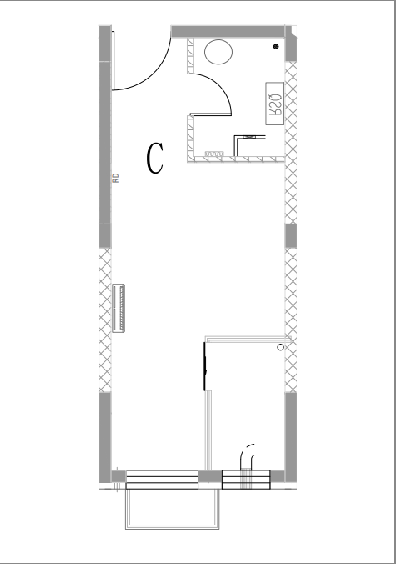 房屋户型：小套型户型编号：C户型建筑面积：约30.56-30.82㎡房屋朝向：南房屋租金：约733.44-739.68元/月小套型零居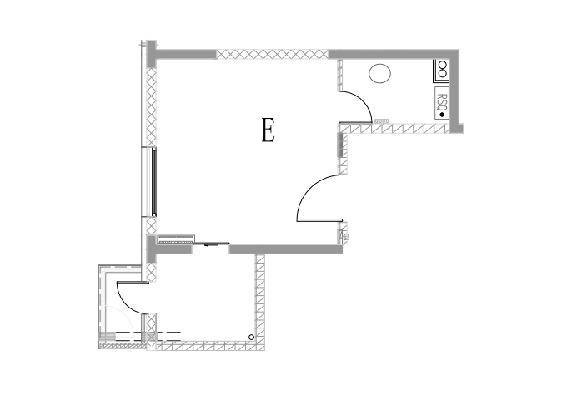 房屋户型：小套型户型编号：E户型建筑面积：约37.21㎡房屋朝向：西房屋租金：约893.04元/月小套型一居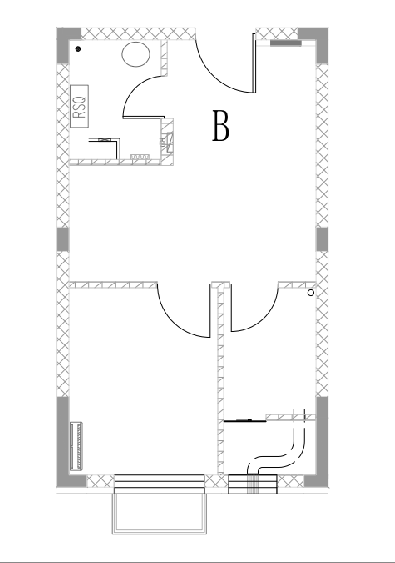 房屋户型：小套型户型编号：B户型建筑面积：约42.41-43.25㎡房屋朝向：南房屋租金：约1017.84-1038元/月小套型一居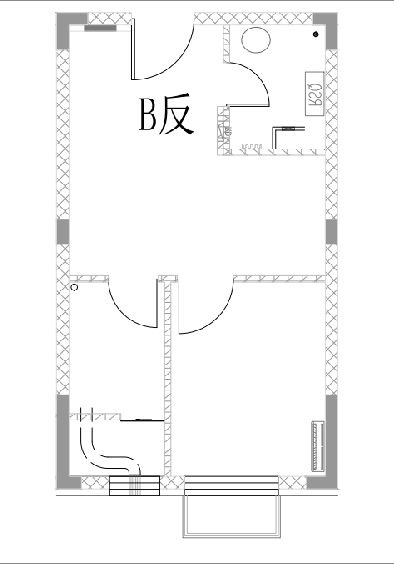 房屋户型：小套型户型编号：B反户型建筑面积：约42.66-43.36㎡房屋朝向：南房屋租金：约1023.84-1040.64元/月小套型一居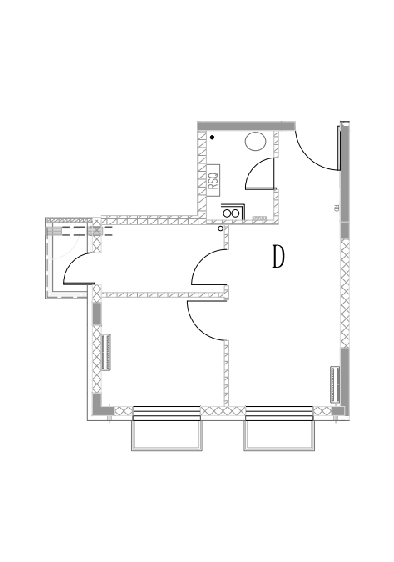 房屋户型：小套型户型编号：D户型建筑面积：约42.58-42.94㎡房屋朝向：西南房屋租金：约1021.92-1030.56元/月户型介绍：大套型共计3种户型。大套型二居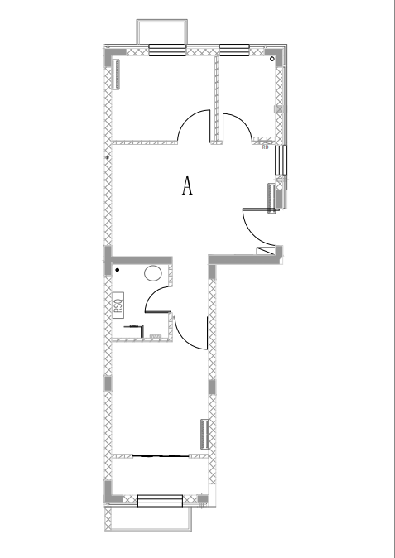 房屋套型：大套型户型编号：A户型建筑面积：约58.55-60.28㎡房屋朝向：南北房屋租金：约1405.2-1446.72元/月大套型二居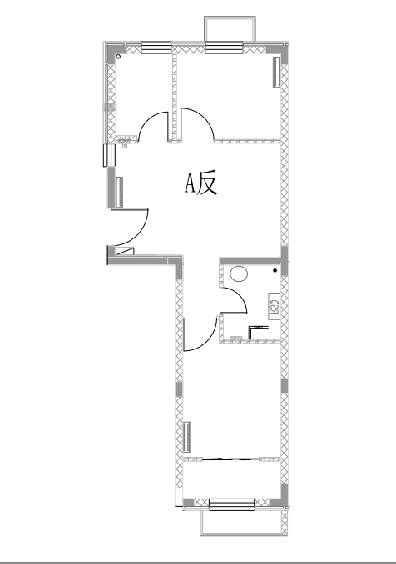 房屋户型：大套型户型编号：A反户型建筑面积：约58.46-60.24㎡房屋朝向：南北房屋租金：约1403.04-1445.76元/月大套型二居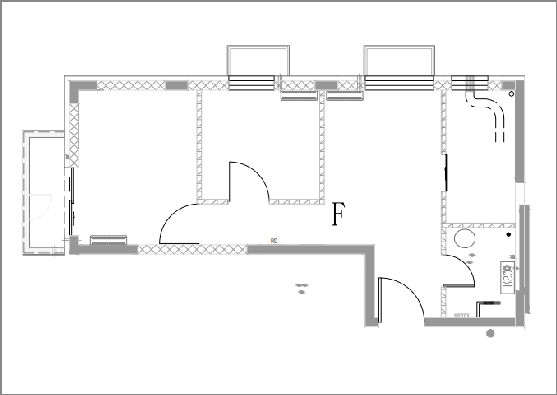 房屋户型：大套型户型编号：F户型建筑面积：约58.55㎡房屋朝向：西北房屋租金：约1405.2元/月